Universidade Federal do Ceará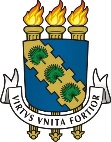 Centro de Ciências AgráriasCurso de Engenharia de PescaFORMULÁRIO DE ACEITE DO ALUNOESTÁGIO CURRICULAR OBRIGATÓRIOTítulo do plano de trabalho:Nome do estagiário:Semestre:Código do Estágio: (    )AE0401    (    )AE0402    (    )AE0403    (    )AE0404    (    )AE0405Período do estágio:Carga horária (h/semana):Local do estágio:Orientador pedagógico:Declaro, para os devidos fins de comprovação junto a Coordenação do Curso de Engenharia de Pesca da Universidade Federal do Ceará, que o aluno acima indicado realizará seu estágio curricular obrigatório, sob minha responsabilidade, sem choque de horários entre as disciplinas em que está matriculado o estudante e o estágio.Fortaleza,    de    de 2021________________________________________Prof. (a) NomeOrientador(a) Pedagógico do Estágio Curricular Obrigatório